Module 2 Part 2 – Navigating the ITP Process This section corresponds with middle school transition classroom materials from Module 1 Lesson 2.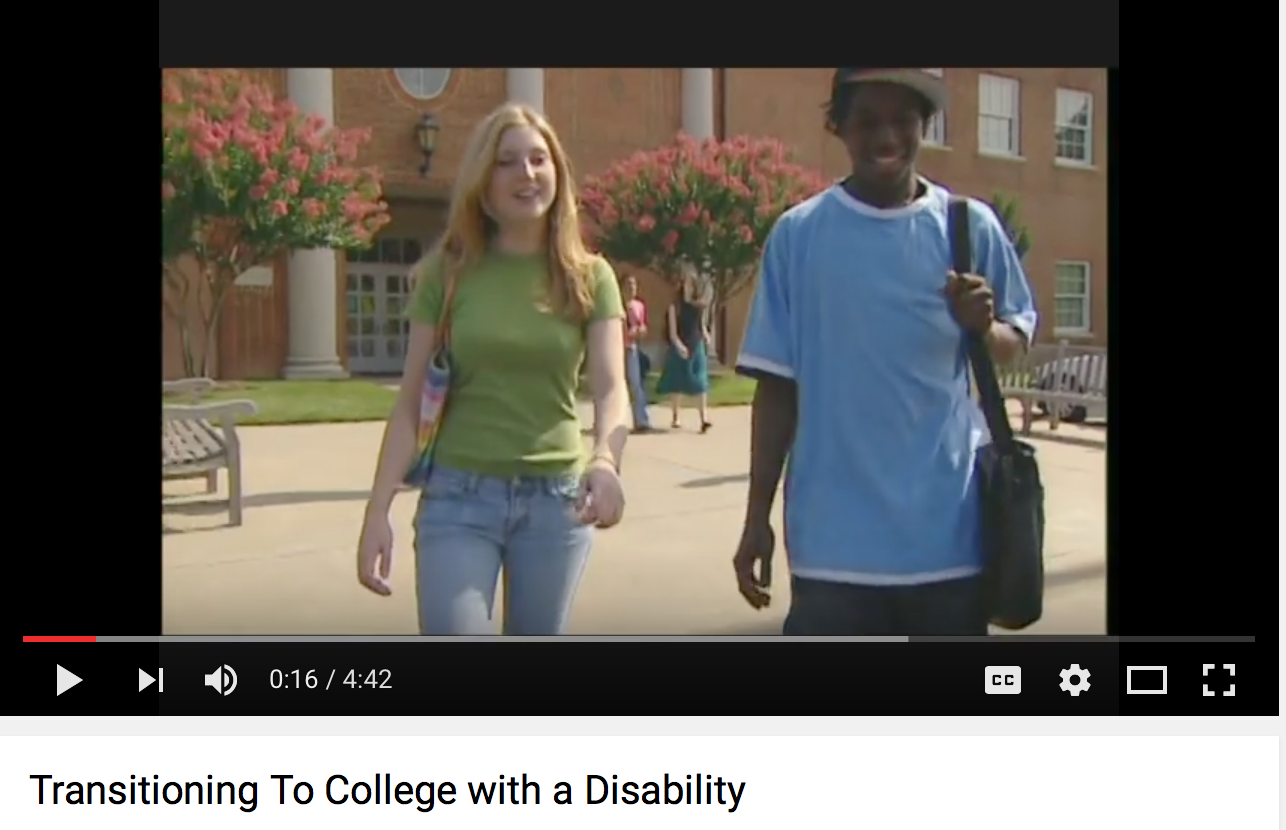 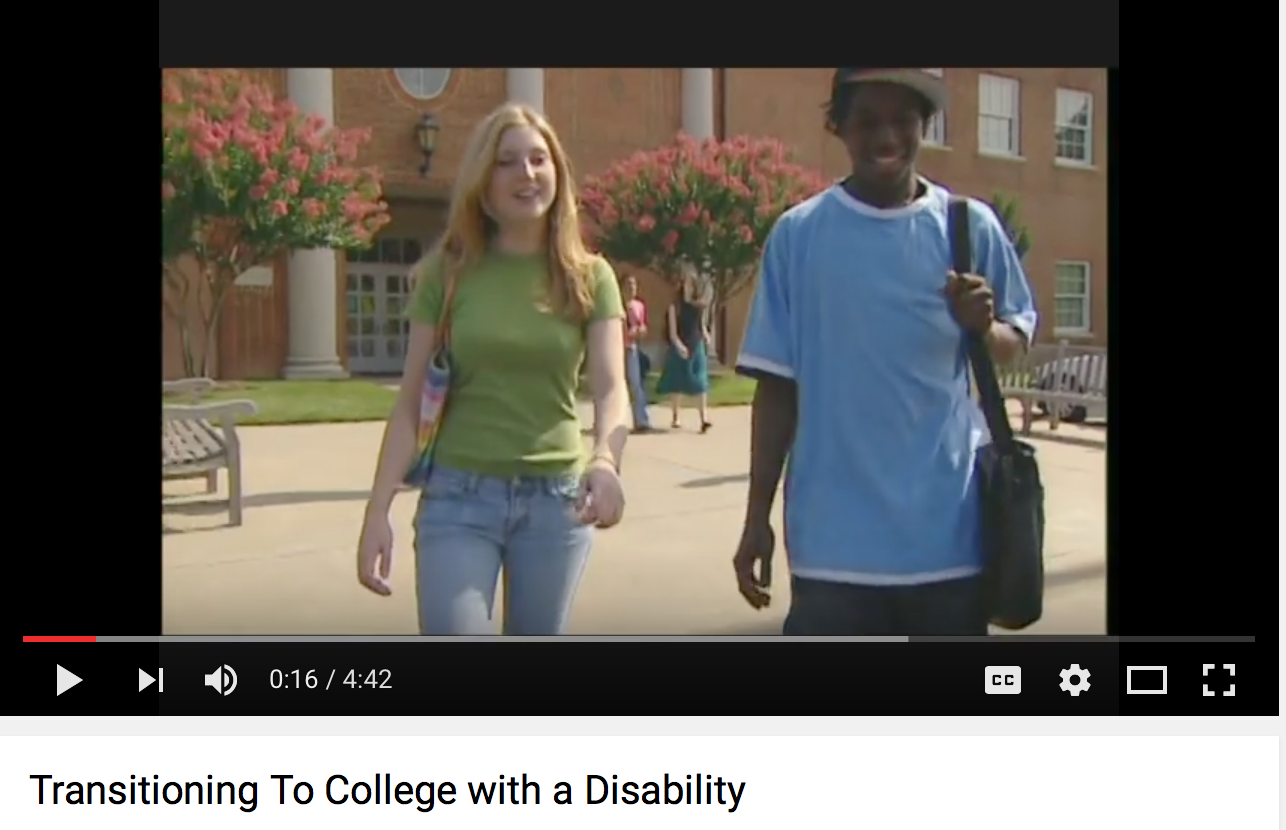 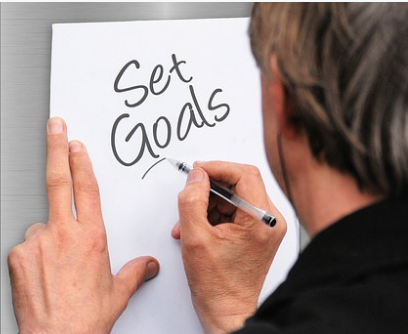 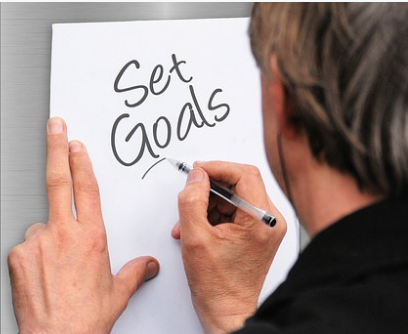 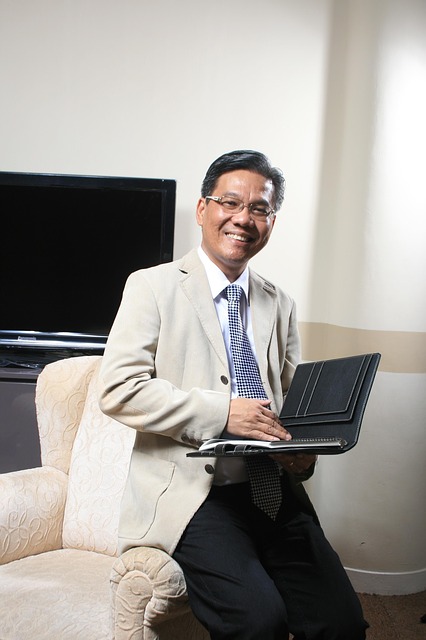 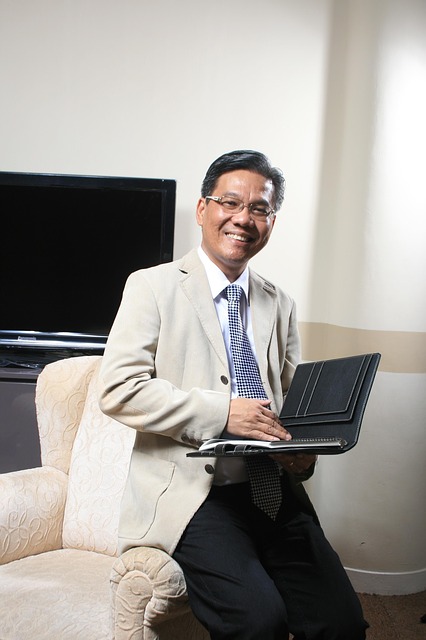 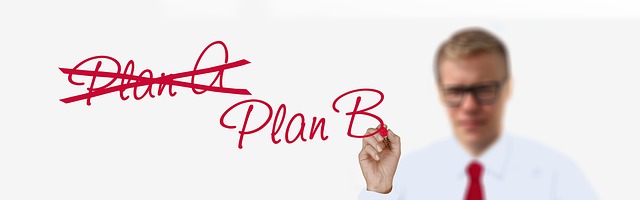 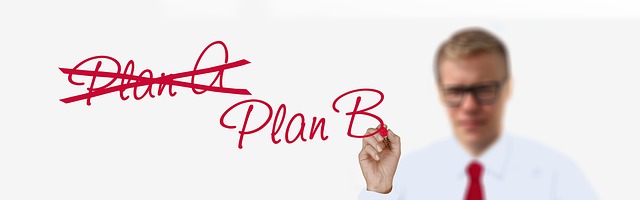 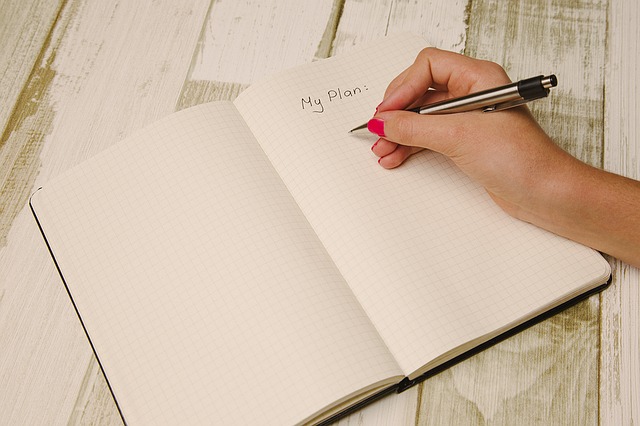 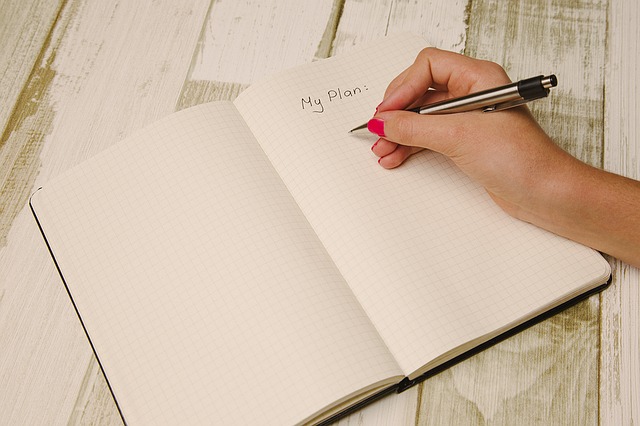 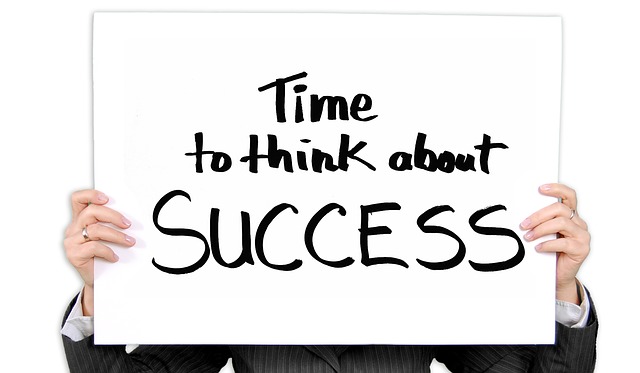 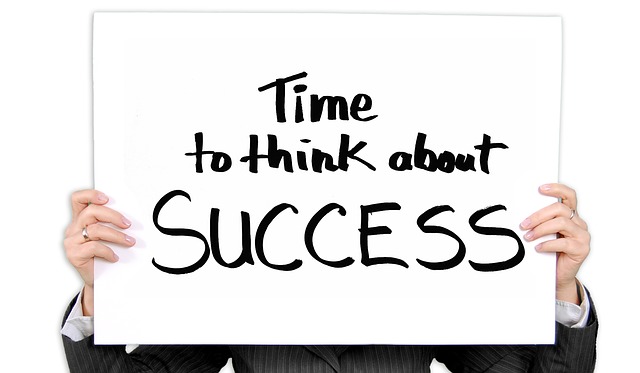 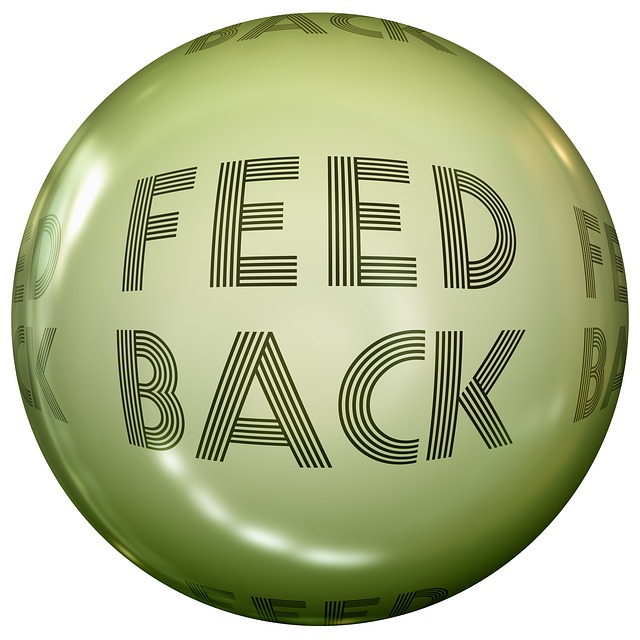 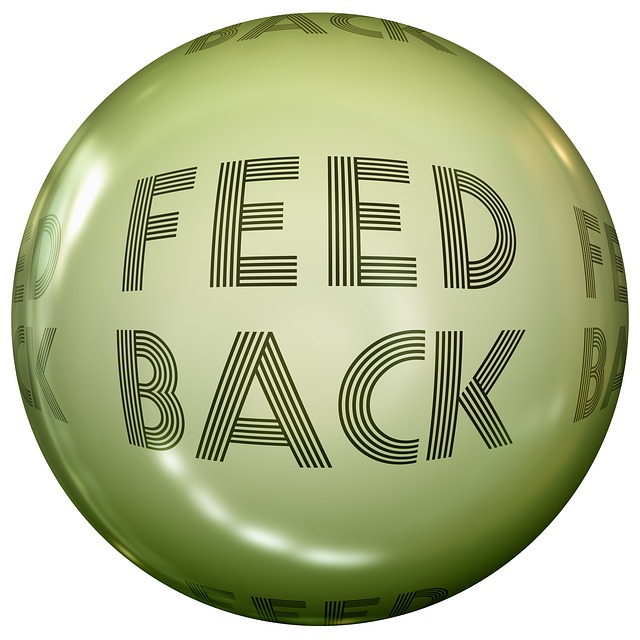 